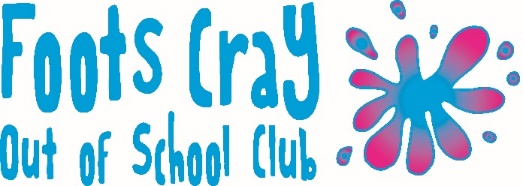 Missing Child ProcedureAt Foots Cray O.S.C. we are always alert to the possibility that children can go missing during sessions. To minimize the risk of this happening staff will carry out periodic head counts, particularly when transporting children between locations (e.g. walking from the school to the Club).If a child cannot be located, the following steps will be taken:All staff will be informed that the child is missing.Staff will conduct a thorough search of the premises and surrounding area.After 10 minutes the police will be informed. The manager will then contact the child’s parents or carers.Staff will continue to search for the child whilst waiting for the police and parents to arrive.We will maintain as normal a routine as possible for the rest of the children at the Club.The manager will liaise with the police and the child’s parent or carer.The incident will be recorded in the Incident Log. A review will be conducted regarding this and any other related incidents along with relevant policies and procedures. We will identify and implement any changes as necessary.If the police or Social Care were involved in the incident, we will also inform Ofsted.Useful numbersRoyal ParkBexley Children’s Services (MASH)		9-5					0203 045 5440						Out of Hours				0208 303 7777Grays FarmBromley Children’s Services (MASH)	9-5					0208 461 7373						Out of Hours				030 0303 8671Horizon					9-5					03000 411111						Out of Hours				03000 419191Ofsted: 			 0300 123 1231Police:			 0300 123 1212 Written in accordance with the Statutory Framework for the Early Years Foundation Stage (2017): Safeguarding and Welfare Requirements: Information for parents and carers [3.73] .This policy was adopted by: Foots Cray O.S.C.Date:  230.01.2022To be reviewed: January 2024Signed: Vivien Johnson